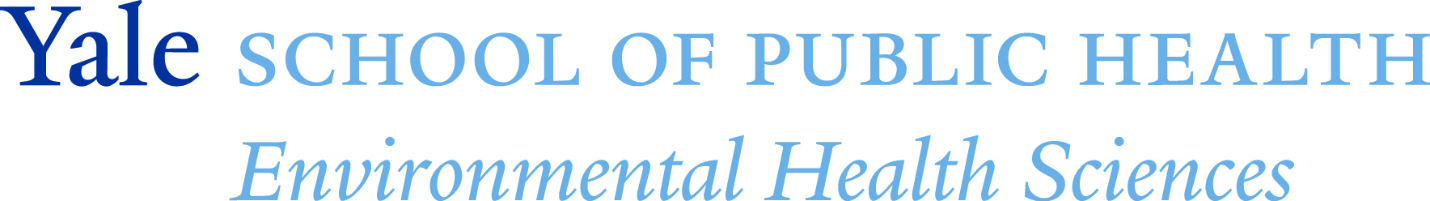 VIRTUAL SEMINARMaybe it’s because I’m a Londoner- Reflections on air pollution from The Old Smoke 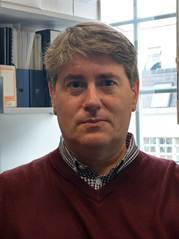 Ian Mudway, PhDSenior LecturerEnvironmental Research Group Imperial College London  Dr. Mudway is a senior lecturer in Respiratory Toxicology at the School of Public Health at Imperial College London. He is a member of the MRC Centre for Environment and Health, Asthma UK Centre in Allergic Mechanisms of Asthma, and the NIHR Health Protection Research Units in Environmental Exposures and Health and chemical and radiation hazards and threats. Dr. Mudway has over 30 years of experience in researching the impacts of air pollution on human health and in developing assays to quantify the toxicity of chemical pollutants in the air we breathe. Dr. Mudway has published over 120 research papers, reports and book chapters on these topics. He also provides advice to the local, national and international governments and NGOs. Dr. Mudway is passionate about the communication of science to lay audiences and has worked extensively with artists and educationalist to promote the public understanding of the risks associated with environmental pollutants. Dr. Mudway’s current work focuses on understanding early life impacts of pollutants on the development of the lung and cognitive function in children living within urban populations. 12-1 p.m. EDT, Wednesday, April 28, 2021, https://yale.zoom.us/j/96843307903?pwd=R2JWcU0vVTZtK2ljTTRVVGVKT1JkZz09   Meeting ID: 968 4330 7903; Password: 60521    Or Telephone：203-432-9666 (2-ZOOM if on-campus) or 646 568 7788        International numbers available: https://yale.zoom.us/u/adgPyQxfeA 